




My lighthouse…. 

Encourages me when I go to a football 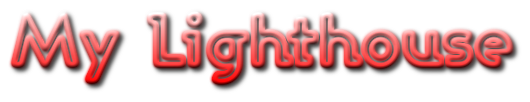 match; 
Takes me to interesting and fun places;Takes care of me when I get hurt;Comforts me when I am sad.
Helps me when I have difficult questions in my homework;Feeds me when I’m hungry;Provides me with good advice;Helps me learn new things and Encourages me to try new things.My lighthouse is... 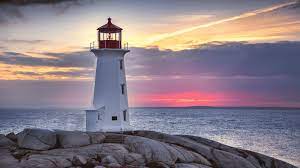 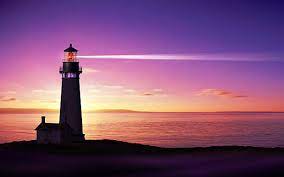 My mumBy Ethan